Міжнародна науково-практична конференція  XI КОРОЛЕНКІВСЬКІ ЧИТАННЯ. МОЛОДІЖНІ КОРОЛЕНКІВСЬКІ ЧИТАННЯ11-12 листопада 2020 року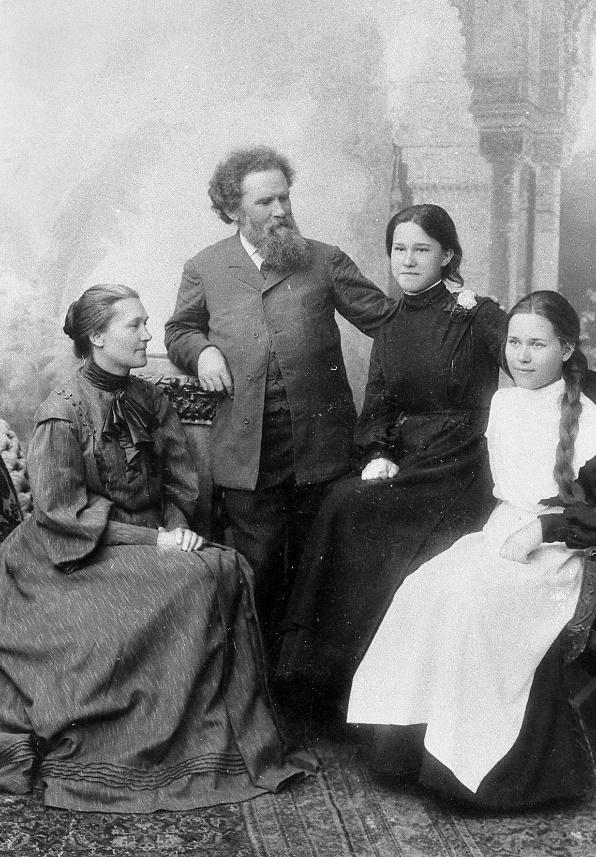 Шановні науковці, викладачі, аспіранти, студенти!Оргкомітет запрошує Вас до участі в науково-практичній конференції, присвяченій питанням художньої літератури XIX-XX століть. Видатний письменник Володимир Галактіонович Короленко, ім’я якого тісно пов’язано з Полтавою і присвоєно Полтавському національному педагогічному університету, завжди боровся у своєму житті й творчості за торжество гуманістичних цінностей. Тому наукові заходи на його честь є гарним приводом для обговорення актуальних проблем літературознавства, ролі художньої літератури XIX-XX століть в сучасній культурі та освіті, різних аспектів славістики в національній та історичній перспективі, методології філології як важливої складової світового гуманітарного простору. Організатори: Міністерство освіти і науки України; Полтавський національний педагогічний університет імені В.Г. Короленка; Slavic-Eurasian Research Center, Hokkaido University (Japan); Полтавський літературно-меморіальний музей В.Г. Короленка. План конференції та орієнтовна тематика заходів11 листопада 2020 рокуПленарне засідання «Художня література XIX-ХХ століть у фокусі сучасних літературознавчих досліджень». Робота секцій: «Творчість В.Г. Короленка і культура його часу», «Нове прочитання класичної літератури», «Драматургія XIX-ХХ століть: тенденції та форми», «Динаміка романних форм у літературному процесі», «Лірика на межі XIX – XX століть: національні парадигми», «Сучасні славістичні дослідження в Україні, Європі, Японії». Науково-методичний семінар «Методологія філології: теорії та новітні практики». Культурна програма. Спектакль у Полтавському академічному музично-драматичному театрі імені М.В. Гоголя12 листопада 2020 рокуМолодіжні секції «Зарубіжна література в сучасній освіті та культурі», «Феномен В.Г. Короленка як письменника і громадського діяча», «В.Г. Короленко і його епоха».   Публічні лекції та workshops учених-літературознавців для студентів і аспірантів.  Круглий стіл «Філологія і філологи в сучасному світі: обмін досвідом у галузі організації філологічних досліджень і підготовки наукових кадрів». Культурна програма. Екскурсія до Полтавського літературно-меморіального музею В.Г. Короленка. Екскурсія до Полтавського краєзнавчого музею.Полтавський національний педагогічний університет імені В. Г. Короленка готовий надати Вам для проживання гуртожиток або замовити готель (на Ваше прохання). Заявку з темою Вашого виступу і вказаною формою заходу просимо надіслати електронною поштою на ім’я одного з секретарів конференції: 1) доцент Тетяна Конєва (для повідомлень слов’янськими мовами)  tmixalov@ukr.net; 2) магістрантка Катерина Ніколенко (для повідомлень англійською, німецькою, французькою мовами) katharina.nikolenko@gmail.com Форма заявкиПісля отримання заявки Вам буде надіслано офіційне запрошення за вказаною Вами електронною або поштовою адресою.Матеріали виступів будуть опубліковані у збірнику матеріалів конференції. Усі учасники отримають сертифікати про участь. З глибокою повагою відповідальні представники Оргкомітету конференції: проректор із наукової роботи Полтавського національного педагогічного університету імені В. Г. Короленка, доктор географічних наук, професор Сергій Шевчук;доктор філологічних наук, професор Ольга Ніколенко (Полтавський національний педагогічний університет імені В. Г. Короленка, Україна); доктор філологічних наук, доцент Дайсуке Адаті (Slavic-Eurasian Research Center, Hokkaido University, Japan)Ім’я, прізвищеНауковий ступінь, посада Місце роботиТема виступуЗахід, у якому Ви бажаєте взяти участьНеобхідність поселення в гуртожиток або готель (укажіть конкретно) Ваші контакти (e-mail, адреса, телефон)